KENYATAAN TAWARAN Tawaran adalah dipelawa daripada Kontraktor-kontraktor bumiputera tempatan yang berdaftar dengan PUKONSA dan CIDB di daerah berkenaan atau daerah yang berhampiran dalam kod bidang yang berkaitan dan masih sah pada masa ini untuk menyertai tawaran bagi kerja seperti berikut :-Borang Sebut harga akan dikeluarkan kepada wakil-wakil Kontraktor yang SAH sahaja.  Untuk maksud ini, wakil-wakil kontraktor dikehendaki membawa Surat Wakil Kuasa dan Sijil Asal Pendaftaran semasa membeli Borang Sebutharga.  	Tarikh Tutup  pada dan Masa:	13 Julai 2022 (Hari Rabu),  Jam 10:00 PagiDokumen Tawaran Sebut harga yang dikemukakan selepas tarikh dan masa tutup yang ditetapkan di atas  tidak akan dipertimbangkan.Dokumen Tawaran Sebut harga yang telah lengkap diisi hendaklah dimasukkan ke dalam  sampul surat berlakri serta bertanda dengan nombor sebut harga dan tajuk kerja dan dimasukkan ke dalam Peti Tawaran di alamat :Jawatankuasa Sebutharga tidak terikat menerima sebutharga yang terendah atau mana-mana sebutharga atau memberi apa-apa sebab di atas penolakan sesuatu sebutharga.  Keputusan Jawatankuasa Sebutharga adalah muktamad.PENGURUS BESARKO-NELAYAN#patuhi SOP	           #pakai pelitup mulut	          #patuhi penjarakan fizikal		    #kita jaga kita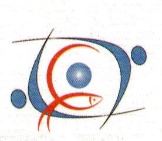 KORPORASI KEMAJUAN PERIKANAN DAN NELAYAN SABAH(KO-NELAYAN)No. SebuthargaTajuk KerjaKod BidangHarga DokumenTarikh dan Tempat Penjualan Dokumen SebuthargaKONEL(HQ)(S) 300-0/2  NO.09/2022(1) CADANGAN KERJA MEMBINA BILIK STOR KALSIUM BERSAIZ 15’ X 12’ DI KAWASAN KOMPLEKS PERIKANAN KO-NELAYAN, LAHAD DATU.PUKONSAKelas F,Kepala I, Sub-Kepala 1 DanCIDB G1RM 25.00 (tidak akan dikembalikan)04 Julai – 12 Julai 2022 Tempat:Pejabat Kompleks Perikanan KO-NELAYAN Lahad Datu.Tel: 089-888776Dan Ibu PejabatAras 4, Blok A, Wisma Pertanian Sabah, Jalan Tasik Luyang, Kota Kinabalu, Sabah.